Приложение №4 к постановлению администрации городского округа от ____________2020г. №_____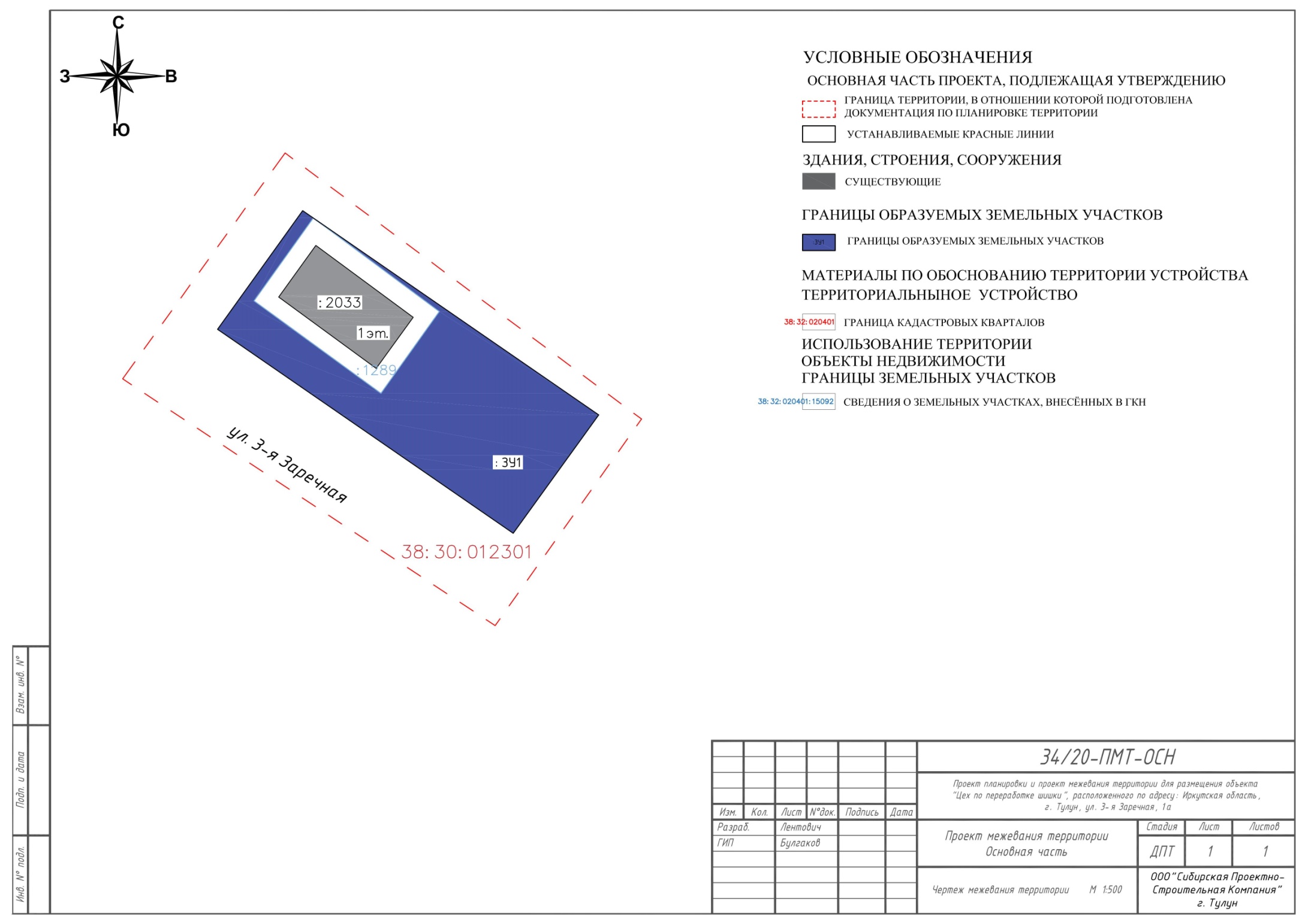 